Тема «Семья глазами искусствоведа»Многие художники, музыканты посвящали свои произведения семье.Вопрос 1. Великие педагоги (1 балла).Соотнесите репродукции картин с и их авторами и названиями.Вопрос 2. «Каблограмма» (1 балл) Правила: в столбик пишется любое слово или имя (желательно, чтобы оно состояло из пяти и более букв). А затем это слово «превращается» в аббревиатуру, то есть зашифрованное выражение. Пример:С – самаяВ – вкуснаяЕ – едаТ – тетиА – АленыА расшифровывается СВЕТА так: «Самая вкусная еда тети Алены».Придумайте свою расшифровку слову СЕМЕЙКА. Фраза должна иметь логическое построение.Лучшие работы будут размещены на сайте конкурса.Творческие задания.Задание 1 «Эмблема» (4 б.)Создать эмблему своей «семьи» (классного коллектива). Каждый использованный элемент и цвет должен быть объяснён. Критерии оценивания: Эмблема эстетично оформлена  – 1 б.Эмблема раскрывает индивидуальность классного коллектива – 1 б.Объяснены все присутствующие элементы – 1 б.Объяснено цветовое решение – 1 б.Задание 2. Создать клип на песню о семье на русском языке - (4 б.).Критерии оценивания: Клип создан на песню о семье – 1 б.Соблюдены этические нормы – 1 б.Просматривается сюжетная линия клипа – 1 б.Раскрытие семейных ценностей – 1 б.Жюри вправе присудить дополнительный балл за творческое выполнение задания.Лучшие клипы будут размещены на странице конкурса.Карл Лемох. «Родительская радость»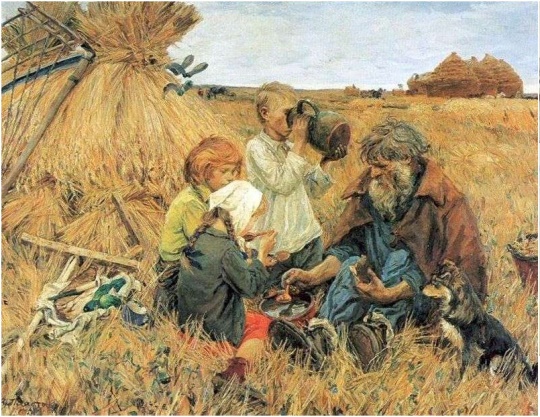 Борис Заболоцкий «Семья за столом»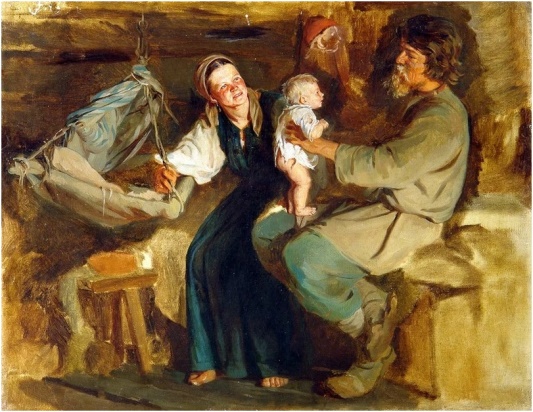 Аркадий Пластов «Жатва»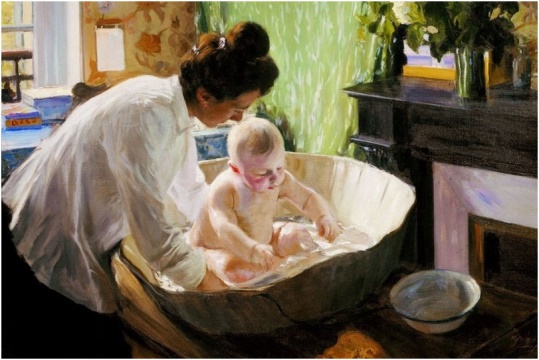 Борис Михайлович Кустодиев «Утро»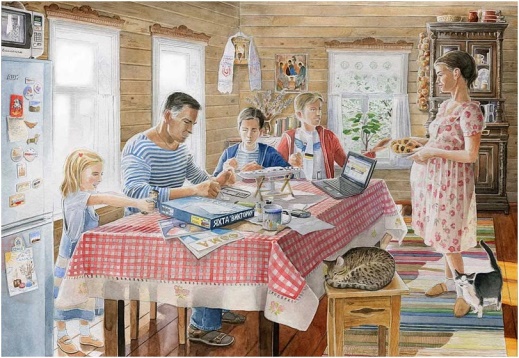 